令和６年度　第２回　可児市子育てまなび講座『防災に関する講座』のご案内今年の元日、能登半島で大きな地震災害が起きました。被災された方々の生活を思うと、一日も早い復興を願ってやみません。いつ、どこで、何が起こるか分からないということを思い知らされる出来事でした。親として、家族を守るためにできる限りの備えをしておきたいものです。可児市の過去の災害や避難所についての情報や、子どもがいる家庭の備えは何が必要？など、今だからこそ、改めて確かめておきたい防災対策について学びます。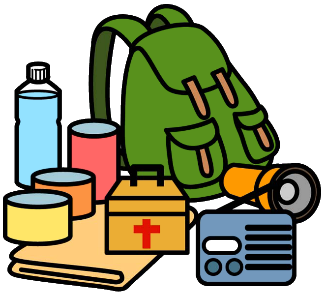 ＊日　時　：令和６年９月１７日（火）１０：００～１１：３０（受付　９：４０）＊会　場　：可児市福祉センター　大ホール＊講　師　：可児市役所　防災安全課＊参加費：無料　（筆記用具をお持ちください）第２回　子育てまなび講座（防災に関する講座）に　　　　　　　　　　　　　参加します　　　　・　　　　欠席します　　（どちらかに〇をつけてください）　　学級生氏名　　　　　　　　　　　　　　　　　　　　　　　　　　　　　　　　　　　　　　　　　　　　お子さんの学級・氏名　　　　　年　　　　組　名前　　　　　　　　　　　　　　　　※参加の方のみ→　託児を希望する未就園児　名前　　　　　　　　　　　　　　（　　　　歳　　カ月　　男・女）住所（託児票を送付します）　　　　　　　　　　　　　　　　　　　　　　　　　　　　　　　　　　　　連絡先　　　　　　　　　　　　　　　　　　　　